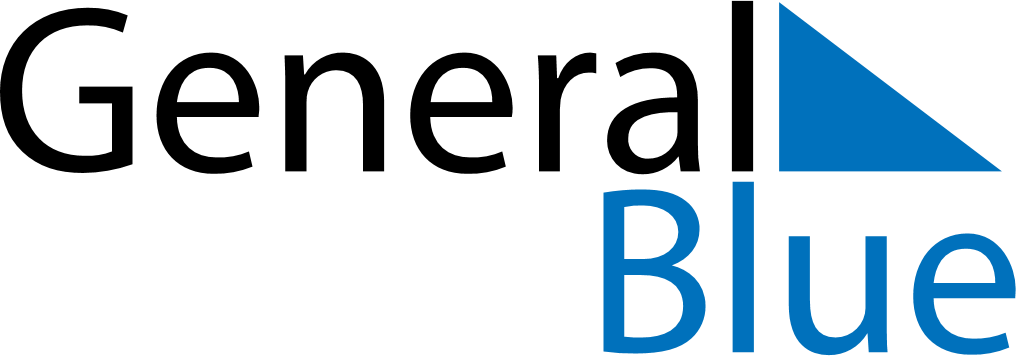 September 2022September 2022September 2022PhilippinesPhilippinesMONTUEWEDTHUFRISATSUN1234567891011Mid-Autumn Festival12131415161718192021222324252627282930